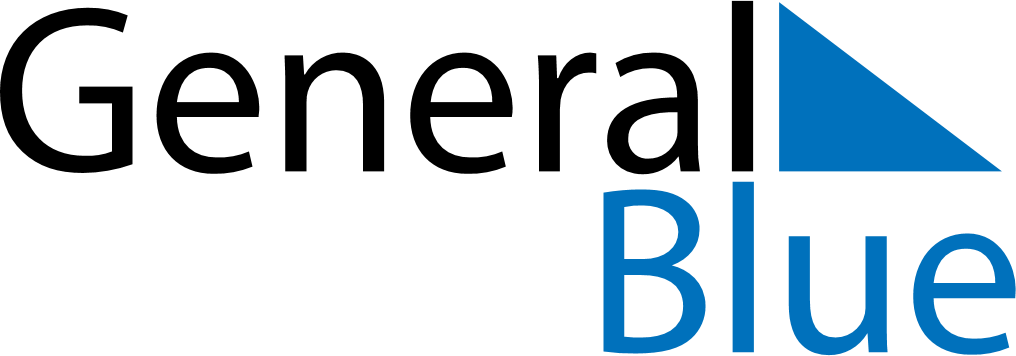 May 2021May 2021May 2021May 2021SpainSpainSpainSundayMondayTuesdayWednesdayThursdayFridayFridaySaturday1Labour Day23456778Mother’s Day91011121314141516171819202121222324252627282829Pentecost3031